МИНИСТЕРСТВО СЕЛЬСКОГО ХОЗЯЙСТВА, ПИЩЕВОЙ И ПЕРЕРАБАТЫВАЮЩЕЙ ПРОМЫШЛЕННОСТИ КАМЧАТСКОГО КРАЯПРИКАЗ № 29/г. Петропавловск-Камчатский		                             «      »              2020 годаО внесении изменений в приказ Министерства сельского хозяйства, пищевой и перерабатывающей промышленности Камчатского края от 11.04.2014 № 29/81 «О формировании и утверждении списков участников мероприятий и порядка выдачи свидетельств о предоставлении социальной выплаты на строительство (приобретение) жилья на сельских территориях»В целях уточнения отдельных положений в приказ Министерства сельского хозяйства, пищевой и перерабатывающей промышленности Камчатского края от 11.04.2014 № 29/81 «О формировании и утверждении списков участников мероприятий и порядка выдачи свидетельств о предоставлении социальной выплаты на строительство (приобретение) жилья на сельских территориях» (далее – Приказ) ПРИКАЗЫВАЮ:В части 1 Приказа слова «в сельской местности» заменить словами «на сельских территориях».В приложении № 1 к Приказу:часть 5 изложить в следующей редакции:«5. Документы, указанные в части 4 Порядка, не должны быть выданы либо заверены ранее 30 календарных дней на момент подачи документов в Минсельхозпищепром Камчатского края.»;часть 6 изложить в следующей редакции:«6. Документы по сметной стоимости на строительство индивидуального дома могут быть выданы ранее 30 календарных дней на момент подачи документов в Минсельхозпищепром Камчатского края.»;часть 12 изложить в следующей редакции:«12. Распределение лимитов бюджетных обязательств на получение социальных выплат гражданам осуществляется Минсельхозпищепромом Камчатского края между муниципальными образованиями Камчатского края, по результатам решения рабочей группы, состав которой утверждается приказом Минсельхозпищепрома Камчатского края.».3. В преамбуле приложения № 3 к приложению № 2 к Приказу слова «в сельской местности» заменить словами «на сельских территориях».4. Настоящий приказ вступает в силу через 10 дней после дня его официального опубликования и распространяется на правоотношения, возникшие с 1 января 2020 года.Министр									             В.П. Черныш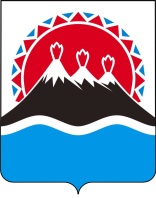 Согласовано:Согласовано:Заместитель начальника отдела экономики и финансового анализа___________________  О.П. ЗасмужецРеферент отдела экономики и финансового анализа___________________  Е.В. КушнирукРеферент___________________И.В. Скалацкая